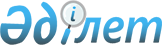 Об утверждении Правил передачи на аффинаж лома и отходов драгоценных металлов, обращенных в собственность государства по отдельным основаниям, в слитки аффинированного золота и получения их после аффинажаПостановление Правления Национального Банка Республики Казахстан от 29 февраля 2016 года № 81. Зарегистрировано в Министерстве юстиции Республики Казахстан 15 апреля 2016 года № 13598.
      В соответствии с законами Республики Казахстан от 30 марта 1995 года "О Национальном Банке Республики Казахстан", от 14 января 2016 года "О драгоценных металлах и драгоценных камнях" в целях совершенствования порядка передачи на аффинаж лома и отходов драгоценных металлов, обращенных в собственность государства по отдельным основаниям, в слитки аффинированного золота и получения их после аффинажа Правление Национального Банка Республики Казахстан ПОСТАНОВЛЯЕТ:
      1. Утвердить прилагаемые Правила передачи на аффинаж лома и отходов драгоценных металлов, обращенных в собственность государства по отдельным основаниям, в слитки аффинированного золота и получения их после аффинажа.
      2. Управлению по работе с наличными деньгами (Абишева Т.Т.) в установленном законодательством Республики Казахстан порядке обеспечить:
      1) совместно с Юридическим департаментом (Сарсенова Н.В.) государственную регистрацию настоящего постановления в Министерстве юстиции Республики Казахстан;
      2) направление настоящего постановления в республиканское государственное предприятие на праве хозяйственного ведения "Республиканский центр правовой информации Министерства юстиции Республики Казахстан":
      на официальное опубликование в информационно-правовой системе "Әділет" в течение десяти календарных дней после его государственной регистрации в Министерстве юстиции Республики Казахстан;
      для включения в Государственный реестр нормативных правовых актов Республики Казахстан, Эталонный контрольный банк нормативных правовых актов Республики Казахстан в течение пяти рабочих дней со дня его получения Национальным Банком Республики Казахстан после государственной регистрации в Министерстве юстиции Республики Казахстан;
      3) размещение настоящего постановления на официальном интернет-ресурсе Национального Банка Республики Казахстан после его официального опубликования.
      3. Управлению по защите прав потребителей финансовых услуг и внешних коммуникаций (Терентьев А.Л.) обеспечить направление настоящего постановления на официальное опубликование в периодических печатных изданиях в течение десяти календарных дней после его государственной регистрации в Министерстве юстиции Республики Казахстан.
      4. Контроль за исполнением настоящего постановления возложить на заместителя Председателя Национального Банка Республики Казахстан Галиеву Д.Т.
      5. Настоящее постановление вводится в действие по истечении десяти календарных дней после дня его первого официального опубликования.
      "СОГЛАСОВАНО"   
      Министерство финансов   
      Республики Казахстан   
      Министр ___________ Б. Султанов   
      17 марта 2016 года Правила передачи на аффинаж лома и отходов драгоценных металлов, обращенных в собственность государства по отдельным основаниям, в слитки аффинированного золота и получения их после аффинажа
      Сноска. Правила - в редакции постановления Правления Национального Банка РК от 19.02.2024 № 11 (вводится в действие по истечении десяти календарных дней после дня его первого официального опубликования). Глава 1. Общие положения
      1. Настоящие Правила передачи на аффинаж лома и отходов драгоценных металлов, обращенных в собственность государства по отдельным основаниям, в слитки аффинированного золота и получения их после аффинажа (далее – Правила) разработаны в соответствии с пунктом 2 статьи 10 Закона Республики Казахстан "О драгоценных металлах и драгоценных камнях" (далее – Закон) и определяют порядок передачи на аффинаж лома и отходов драгоценных металлов, обращенных в собственность государства по отдельным основаниям, в слитки аффинированного золота и получения их после аффинажа.
      Порядок передачи на аффинаж лома и отходов драгоценных металлов, обращенных в собственность государства по отдельным основаниям, в слитки аффинированного золота и получения их после аффинажа включает:
      передачу на аффинаж лома и отходов драгоценных металлов, обращенных в собственность государства по отдельным основаниям, в слитки аффинированного золота;
      получение слитков аффинированного золота после аффинажа лома и отходов драгоценных металлов, обращенных в собственность государства по отдельным основаниям.
      2. В Правилах используются следующие понятия:
      1) мерные слитки аффинированного золота – аффинированное золото в виде слитков, полученные после аффинажа лома и отходов драгоценных металлов и соответствующее национальному стандарту Республики Казахстан СТ РК 2049 "Слитки золота мерные Технические условия", с содержанием золота не менее 99,99 (девяносто девяти целых девяносто девяти сотых) процентов;
      2) стандартные слитки аффинированного золота – аффинированное золото в виде слитков, полученные после аффинажа лома и отходов драгоценных металлов и соответствующее международному стандарту качества золота, принятого Лондонской ассоциацией рынка драгоценных металлов (London bullion market association) и обозначенное в документах данной ассоциации как стандарт "Лондонская качественная поставка" ("London good delivery"); 
      3) совокупный объем лома и отходов драгоценных металлов – объем лома и отходов драгоценных металлов, обращенных в собственность государства по отдельным основаниям, полученных от уполномоченного органа и его территориальных подразделений и подлежащих передаче на аффинаж для получения слитков аффинированного золота;
      4) иные аффинированные драгоценные металлы – аффинированные драгоценные металлы, полученные после аффинажа совокупного объема лома и отходов драгоценных металлов, за исключением аффинированного золота, представленные в виде стандартных и (или) мерных слитков и (или) гранул и сопровождающих их проб, соответствующие национальному или международному стандарту;
      5) производственные отходы – шлак, шлам и другие побочные продукты, образовавшиеся после аффинажа лома и отходов драгоценных металлов;
      6) испытания – комплекс работ, проводимых с целью установления количественных и качественных характеристик аффинированного драгоценного металла; 
      7) уполномоченный орган – ведомство центрального исполнительного органа по управлению государственным имуществом, в функции которого входит организация работы по учету, хранению, оценке и дальнейшему использованию имущества, обращенного (поступившего) в республиканскую собственность. Глава 2. Порядок передачи на аффинаж лома и отходов драгоценных металлов, обращенных в собственность государства по отдельным основаниям, в слитки аффинированного золота
      3. Национальный Банк ежегодно до 20 марта (включительно) по состоянию на 1 марта текущего года по уполномоченному органу и в разрезе его территориальных подразделений рассчитывает: 
      общую массу лома драгоценных металлов и содержание драгоценного металла в ломе драгоценного металла, подлежащих передаче на аффинаж для получения слитков аффинированного золота;
      общую массу отходов драгоценных металлов, подлежащих передаче на аффинаж для получения слитков аффинированного золота.
      4. При наличии совокупного объема лома и отходов драгоценных металлов, достаточного для получения после их аффинажа партии стандартных слитков аффинированного золота массой не менее 11025 грамм (с учетом возможных технологических потерь), Национальный Банк не позднее 5 апреля (включительно) текущего года направляет в адрес уполномоченного органа по состоянию на 1 марта текущего года сведения о совокупном объеме лома и отходов драгоценных металлов для передачи на аффинаж в слитки аффинированного золота согласно приложению 1 к Правилам в письменной форме для согласования совокупного объема лома и отходов драгоценных металлов.
      5. Уполномоченный орган в течение 10 (десяти) рабочих дней со дня поступления сведений о совокупном объеме лома и отходов драгоценных металлов для передачи их на аффинаж в слитки аффинированного золота, указанных в приложении 1 к Правилам (далее – Сведения), представляет в Национальный Банк ответ в письменной форме о согласовании совокупного объема лома и отходов драгоценных металлов для передачи их на аффинаж в слитки аффинированного золота с указанием реквизитов банковского счета для перечисления стоимости слитков аффинированного золота и пробы, сопровождающую партию слитков аффинированного золота либо отказе в согласовании в случае наличия расхождений в Сведениях.
      В случае отказа уполномоченного органа в согласовании совокупного объема лома и отходов драгоценных металлов для передачи их на аффинаж Национальный Банк в течении 5 (пяти) рабочих дней устраняет причины отказа и повторно направляет в адрес уполномоченного органа Сведения либо предоставляет обоснования о невозможности устранения причин отказа в письменной форме.
      Уполномоченный орган в течении 10 (десяти) рабочих дней со дня поступления указанных в части второй настоящего пункта сведений либо обоснований о невозможности устранения причин отказа направляет ответ о согласовании совокупного объема лома и отходов драгоценных металлов для передачи их на аффинаж.
      6. При отсутствии по состоянию на 1 марта текущего года совокупного объема лома и отходов драгоценных металлов, достаточного для получения после их аффинажа партии стандартных слитков аффинированного золота массой не менее 11025 грамм (с учетом возможных технологических потерь), Национальный Банк не позднее 5 апреля (включительно) текущего года в адрес уполномоченного органа направляет информацию об отсутствии по состоянию на 1 марта текущего года достаточного совокупного объема лома и отходов драгоценных металлов для передачи их на аффинаж.
      7. Согласованный совокупный объем лома и отходов драгоценных металлов не позднее 1 ноября календарного года передается Национальным Банком на аффинаж в слитки аффинированного золота на основании договора на выполнение работ по аффинажу, заключенного с субъектом производства драгоценных металлов, осуществляющим аффинаж драгоценных металлов (далее – субъект производства драгоценных металлов), выбранный в соответствии с постановлением Правления Национального Банка Республики Казахстан от 27 августа 2018 года № 192 "Об утверждении Правил приобретения товаров, работ и услуг Национальным Банком Республики Казахстан, его ведомствами, организациями, входящими в его структуру, и юридическими лицами, пятьдесят и более процентов голосующих акций (долей участия в уставном капитале) которых принадлежат Национальному Банку Республики Казахстан или находятся в его доверительном управлении, и аффилированными с ними юридическими лицами", зарегистрированным в Реестре государственной регистрации нормативных правовых актов под № 17374.
      Передача совокупного объема лома и отходов драгоценных металлов производится согласно договору на выполнение работ по аффинажу, на территории субъекта производства драгоценных металлов, в присутствии представителей Национального Банка и субъекта производства драгоценных металлов. Глава 3. Порядок получения аффинированного золота после аффинажа лома и отходов драгоценных металлов
      8. После аффинажа лома и отходов драгоценных металлов субъект производства драгоценных металлов согласовывает с Центром кассовых операций и хранения ценностей (филиал) Национального Банка сроки отгрузки и поставки аффинированного золота, иных аффинированных драгоценных металлов, производственных отходов.
      Прием аффинированного золота, иных аффинированных драгоценных металлов, производственных отходов производится на территории Центра кассовых операций и хранения ценностей (филиал) Национального Банка, в присутствии представителей Национального Банка и субъекта производства драгоценных металлов на основании акта приема-передачи согласно договору, на выполнение работ по аффинажу.
      9. Аккредитованная независимая лаборатория Центра кассовых операций и хранения ценностей (филиал) Национального Банка осуществляет проверку слитков аффинированного золота, а также иных аффинированных драгоценных металлов по химическому составу на пробах, сопровождающих партии слитков аффинированного золота и иных аффинированных драгоценных металлов, путем проведения испытаний согласно методикам выполнения измерений, утвержденным в соответствии с Законом Республики Казахстан "Об обеспечении единства измерений".
      Если результаты испытаний по химическому составу слитков аффинированного золота, а также иных аффинированных драгоценных металлов не подтверждают соответствие требованиям национальных и международных стандартов, указанных в подпунктах 1) и 2) пункта 2 Правил, Национальный Банк направляет претензию субъекту производства драгоценных металлов.
      В случае несогласия субъекта производства драгоценных металлов с результатами испытаний, субъект производства драгоценных металлов направляет своего уполномоченного представителя для участия в проведении совместных испытаний. Результаты совместных испытаний являются окончательными и отражаются в протоколе испытаний.
      10. По итогам проведенных испытаний Национальный Банк в течение 20 (двадцати) рабочих дней со дня подтверждения соответствия слитков аффинированного золота, а также иных аффинированных драгоценных металлов требованиям национальных и международных стандартов, указанных в подпунктах 1) и 2) пункта 2 Правил, или со дня устранения субъектом производства драгоценных металлов несоответствий, указанных в претензии:
      1) рассчитывает сумму издержек, связанных с переработкой лома и отходов драгоценных металлов (включая затраты на выполнение работ по аффинажу лома и отходов драгоценных металлов, а также на инкассацию ценностей), и направляет в адрес уполномоченного органа информацию:
      о рассчитанной сумме издержек, указанных в абзаце первом настоящего подпункта; 
      о количестве и общей массе слитков аффинированного золота, проб, сопровождающих партию слитков аффинированного золота, иных аффинированных драгоценных металлов и производственных отходов (при наличии); 
      о необходимости принятия от Национального Банка иных аффинированных драгоценных металлов, производственных отходов (при наличии), а также о фактических потерях, связанных с проведением испытаний качества слитков аффинированного золота, иных аффинированных драгоценных металлов, проб, сопровождающих партии слитков аффинированного золота и иных аффинированных драгоценных металлов; 
      2) зачисляет в активы Национального Банка в драгоценных металлах слитки аффинированного золота и пробу, сопровождающую партию слитков аффинированного золота; 
      3) перечисляет на банковский счет, указанный уполномоченным органом в соответствии с пунктом 5 Правил или частью второй настоящего пункта, стоимость слитков аффинированного золота и пробы, сопровождающей партию слитков аффинированного золота, за вычетом издержек, связанных с переработкой лома и отходов драгоценных металлов, указанных в подпункте 1) настоящего пункта.
      В случае изменения реквизитов банковского счета для перечисления стоимости слитков аффинированного золота и пробы, сопровождающую партию слитков аффинированного золота, уполномоченный орган уведомляет в письменной форме Национальный Банк в течение 3 (трех) рабочих дней со дня такого изменения. 
      Уполномоченный орган в течение 20 (двадцати) рабочих дней со дня получения информации, указанной в абзаце четвертом подпункта 1) части первой настоящего пункта, получает от Национального Банка иные аффинированные драгоценные металлы и производственные отходы по Акту выдачи ценностей по форме согласно приложению 2 к Правилам.
      11. Стоимость слитков аффинированного золота и пробы, сопровождающей партию слитков аффинированного золота, зачисляемых в активы Национального Банка в драгоценных металлах, определяется в тенге с использованием официального курса тенге к доллару Соединенных Штатов Америки, установленного Национальным Банком, на дату зачисления указанных слитков аффинированного золота в активы Национального Банка в драгоценных металлах, и утреннего фиксинга (котировки цены) Лондонской ассоциации рынка драгоценных металлов (London bullion market association) на золото на дату зачисления указанных слитков аффинированного золота и проб, сопровождающих партию слитков аффинированного золота в активы Национального Банка в драгоценных металлах. Сведения о совокупном объеме лома и отходов драгоценных металлов
для передачи на аффинаж в слитки аффинированного золота
по состоянию на ______ ________ года Центр кассовых операций и хранения ценностей (филиал) Национального Банка Республики Казахстан Акт выдачи ценностей № _____________
      Наименование ценностей: ___________________ наименование счетаВладелец: _______________________ наименование владельцаОснование для выдачи: ___________________ №________ от _______название документа номер документа датаФактически выдано:Количество ценностей, штук: ____________________ цифрами (прописью)Количество мест, штук: _______________________ цифрами (прописью)Масса лигатурная, грамм: _______________________ цифрами (прописью)Масса химически чистая, грамм: ___________________ цифрами (прописью)Масса химически чистая, унции: ___________________ цифрами (прописью)Масса общая, грамм: ____________________ цифрами (прописью)
      Представитель владельца: ____________________________________ __________фамилия, имя и отчество (при его наличии) подписьПри получении ценностей предъявлена доверенность №______ от_______ (номер) (дата)Выданные ценности списаны со счета ___________________ владельца:наименование счетаОстаток составляет*:По документу: _________________№ _____________ от ________:название документа номер документа датаКоличество: __________________ цифрами (прописью)Масса общая (лигатурная**), грамм: ___________________ цифрами (прописью)Масса химически чистая, грамм: __________________ цифрами (прописью)Выдали:_________________ ____________________________________ _____________должность фамилия, имя и отчество (при его наличии) подпись_________________ ____________________________________ _____________должность фамилия, имя и отчество (при его наличии) подписьПринял:Представитель владельца:____________________________________ ____________фамилия, имя и отчество (при его наличии) подписьВыдачу ценностей подтверждаем:_________________ ______________________________________ ____________должность фамилия, имя и отчество (при его наличии) подпись_________________ ______________________________________ ___________должность фамилия, имя и отчество (при его наличии) подпись_________________ ______________________________________ ___________должность фамилия, имя и отчество (при его наличии) подписьАкт составлен в 2 (двух) экземплярах:1 (первый) – в Центр кассовых операций и хранения ценностей (филиал)Национального Банка Республики Казахстан,2 (второй) – владельцу, копия 1 (первого) экземпляра – в подразделение учетаЦентра кассовых операций и хранения ценностей (филиал) Национального БанкаРеспублики Казахстан.Учетный № ______________ от _________ учетный номер датаИсполнитель: ___________________________________________________фамилия, имя и отчество (при его наличии)
      Примечание:* отражается в случае наличия остатка ценностей на хранение;** лигатурная масса указывается для драгоценных металлов в слитках и гранулах,а также сплава Доре, катодного золота, лома, продукции технического назначенияв виде сплавов, а общая масса указывается для изделий с вставками.
					© 2012. РГП на ПХВ «Институт законодательства и правовой информации Республики Казахстан» Министерства юстиции Республики Казахстан
				
Председатель
Национального Банка
Д. АкишевУтверждены
постановлением Правления
Национального Банка
Республики Казахстан
от 29 февраля 2016 года № 81Приложение 1
к Правилам передачи
на аффинаж лома и отходов
драгоценных металлов,
обращенных в собственность
государства по отдельным
основаниям, в слитки
аффинированного золота
и получения их после аффинажаФорма
№ п/п
Наименование уполномоченного органа (территориального подразделения)
Наименование ценностей
Общая масса, грамм
Химически чистая масса в граммах(при наличии)
Примечание
1
2
3
4
5
6
1.
2.
3.
…Приложение 2
к Правилам передачи
на аффинаж лома и отходов
драгоценных металлов,
обращенных в собственность
государства по отдельным
основаниям, в слитки
аффинированного золота
и получения их после аффинажаФормаЭкземпляр № _______Утверждаю
__________________________
должность
____________________________
фамилия, имя и отчество
(при его наличии)
"____" __________ _____ года
Вид упаковки
Количество
Описание оттисков
Количество
1
2
3
4
1.
2.
3.
…